Publicado en Madrid el 18/06/2019 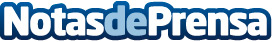 Ayming considera que las empresas de economía circular se preocupan más por el medio ambienteLa aplicación de los principios de la economía circular implica la modificación de los procesos productivos de las empresasDatos de contacto:Redacción608171536Nota de prensa publicada en: https://www.notasdeprensa.es/ayming-considera-que-las-empresas-de-economia Categorias: Finanzas Ecología Emprendedores Recursos humanos http://www.notasdeprensa.es